Metacognitive strategies The learning sequence in the next two columns is spilt into a number of sessions. Each session will have a main metacognitive focus but will often include other elements as well. The metacognitive strategies are listed below.Maths Tasks (offline and online)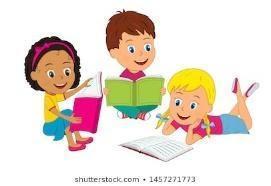 Metacognitive strategies The learning sequence in the next two columns is spilt into a number of sessions. Each session will have a main metacognitive focus but will often include other elements as well. The metacognitive strategies are listed below.Main learning objective: To understand and work with negative numbersTo understand and calculate rounding to the nearest 10, 100 and 1000 Assessment activities to by submitted by: Friday 24th September, 2021 Complete the Mymaths activities. 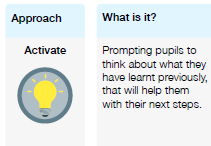 Lesson One: Watch the following video on ‘negative numbers in context’ using the links below:https://whiterosemaths.com/homelearning/year-6/week-2/Go on to Mymaths and complete the following activities:Introducing negative numbers Negative numbers in contextRemember to complete ‘Try the lesson’ first then ‘start homework’ after as this might help you to answer the questions. Lesson Two:Watch the following video on ‘negative numbers’ using the links below:https://whiterosemaths.com/homelearning/year-6/week-2/Go on to Mymaths and complete the following activities:Negative numbers 1Negative numbers 2Remember to complete ‘Try the lesson’ first then ‘start homework’ after as this might help you to answer the questions. Lesson Three:  Watch the following video on ‘rounding numbers to 10, 100 and 1000’ using the links below:https://whiterosemaths.com/homelearning/year-6/week-2/Go on to Mymaths and complete the following activities:Rounding to 10, 100Remember to complete ‘Try the lesson’ first then ‘start homework’ after as this might help you to answer the questions. Lesson Four: Watch the following video on ‘round any number’ using the links below:https://whiterosemaths.com/homelearning/year-6/week-2/Go on to Mymaths and complete the following activities:Rounding and accuracyRemember to complete ‘Try the lesson’ first then ‘start homework’ after as this might help you to answer the questions. Lesson five: Go on to Mymaths and complete the following activities:Solving problems by rounding Remember to complete ‘Try the lesson’ first then ‘start homework’ after as this might help you to answer the questions. 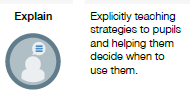 Lesson One: Watch the following video on ‘negative numbers in context’ using the links below:https://whiterosemaths.com/homelearning/year-6/week-2/Go on to Mymaths and complete the following activities:Introducing negative numbers Negative numbers in contextRemember to complete ‘Try the lesson’ first then ‘start homework’ after as this might help you to answer the questions. Lesson Two:Watch the following video on ‘negative numbers’ using the links below:https://whiterosemaths.com/homelearning/year-6/week-2/Go on to Mymaths and complete the following activities:Negative numbers 1Negative numbers 2Remember to complete ‘Try the lesson’ first then ‘start homework’ after as this might help you to answer the questions. Lesson Three:  Watch the following video on ‘rounding numbers to 10, 100 and 1000’ using the links below:https://whiterosemaths.com/homelearning/year-6/week-2/Go on to Mymaths and complete the following activities:Rounding to 10, 100Remember to complete ‘Try the lesson’ first then ‘start homework’ after as this might help you to answer the questions. Lesson Four: Watch the following video on ‘round any number’ using the links below:https://whiterosemaths.com/homelearning/year-6/week-2/Go on to Mymaths and complete the following activities:Rounding and accuracyRemember to complete ‘Try the lesson’ first then ‘start homework’ after as this might help you to answer the questions. Lesson five: Go on to Mymaths and complete the following activities:Solving problems by rounding Remember to complete ‘Try the lesson’ first then ‘start homework’ after as this might help you to answer the questions. 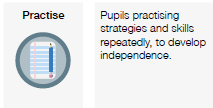 Lesson One: Watch the following video on ‘negative numbers in context’ using the links below:https://whiterosemaths.com/homelearning/year-6/week-2/Go on to Mymaths and complete the following activities:Introducing negative numbers Negative numbers in contextRemember to complete ‘Try the lesson’ first then ‘start homework’ after as this might help you to answer the questions. Lesson Two:Watch the following video on ‘negative numbers’ using the links below:https://whiterosemaths.com/homelearning/year-6/week-2/Go on to Mymaths and complete the following activities:Negative numbers 1Negative numbers 2Remember to complete ‘Try the lesson’ first then ‘start homework’ after as this might help you to answer the questions. Lesson Three:  Watch the following video on ‘rounding numbers to 10, 100 and 1000’ using the links below:https://whiterosemaths.com/homelearning/year-6/week-2/Go on to Mymaths and complete the following activities:Rounding to 10, 100Remember to complete ‘Try the lesson’ first then ‘start homework’ after as this might help you to answer the questions. Lesson Four: Watch the following video on ‘round any number’ using the links below:https://whiterosemaths.com/homelearning/year-6/week-2/Go on to Mymaths and complete the following activities:Rounding and accuracyRemember to complete ‘Try the lesson’ first then ‘start homework’ after as this might help you to answer the questions. Lesson five: Go on to Mymaths and complete the following activities:Solving problems by rounding Remember to complete ‘Try the lesson’ first then ‘start homework’ after as this might help you to answer the questions. 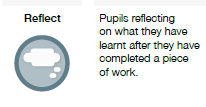 Lesson One: Watch the following video on ‘negative numbers in context’ using the links below:https://whiterosemaths.com/homelearning/year-6/week-2/Go on to Mymaths and complete the following activities:Introducing negative numbers Negative numbers in contextRemember to complete ‘Try the lesson’ first then ‘start homework’ after as this might help you to answer the questions. Lesson Two:Watch the following video on ‘negative numbers’ using the links below:https://whiterosemaths.com/homelearning/year-6/week-2/Go on to Mymaths and complete the following activities:Negative numbers 1Negative numbers 2Remember to complete ‘Try the lesson’ first then ‘start homework’ after as this might help you to answer the questions. Lesson Three:  Watch the following video on ‘rounding numbers to 10, 100 and 1000’ using the links below:https://whiterosemaths.com/homelearning/year-6/week-2/Go on to Mymaths and complete the following activities:Rounding to 10, 100Remember to complete ‘Try the lesson’ first then ‘start homework’ after as this might help you to answer the questions. Lesson Four: Watch the following video on ‘round any number’ using the links below:https://whiterosemaths.com/homelearning/year-6/week-2/Go on to Mymaths and complete the following activities:Rounding and accuracyRemember to complete ‘Try the lesson’ first then ‘start homework’ after as this might help you to answer the questions. Lesson five: Go on to Mymaths and complete the following activities:Solving problems by rounding Remember to complete ‘Try the lesson’ first then ‘start homework’ after as this might help you to answer the questions. 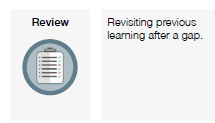 Lesson One: Watch the following video on ‘negative numbers in context’ using the links below:https://whiterosemaths.com/homelearning/year-6/week-2/Go on to Mymaths and complete the following activities:Introducing negative numbers Negative numbers in contextRemember to complete ‘Try the lesson’ first then ‘start homework’ after as this might help you to answer the questions. Lesson Two:Watch the following video on ‘negative numbers’ using the links below:https://whiterosemaths.com/homelearning/year-6/week-2/Go on to Mymaths and complete the following activities:Negative numbers 1Negative numbers 2Remember to complete ‘Try the lesson’ first then ‘start homework’ after as this might help you to answer the questions. Lesson Three:  Watch the following video on ‘rounding numbers to 10, 100 and 1000’ using the links below:https://whiterosemaths.com/homelearning/year-6/week-2/Go on to Mymaths and complete the following activities:Rounding to 10, 100Remember to complete ‘Try the lesson’ first then ‘start homework’ after as this might help you to answer the questions. Lesson Four: Watch the following video on ‘round any number’ using the links below:https://whiterosemaths.com/homelearning/year-6/week-2/Go on to Mymaths and complete the following activities:Rounding and accuracyRemember to complete ‘Try the lesson’ first then ‘start homework’ after as this might help you to answer the questions. Lesson five: Go on to Mymaths and complete the following activities:Solving problems by rounding Remember to complete ‘Try the lesson’ first then ‘start homework’ after as this might help you to answer the questions. 